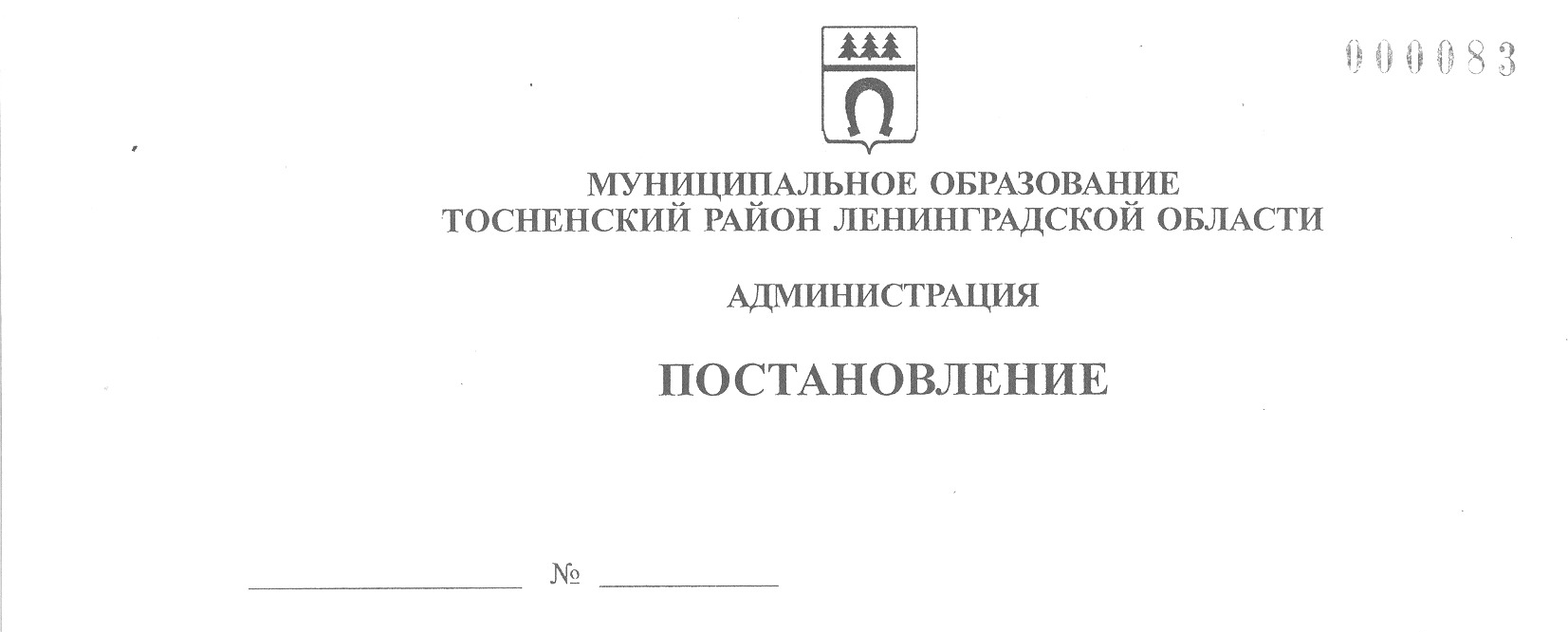 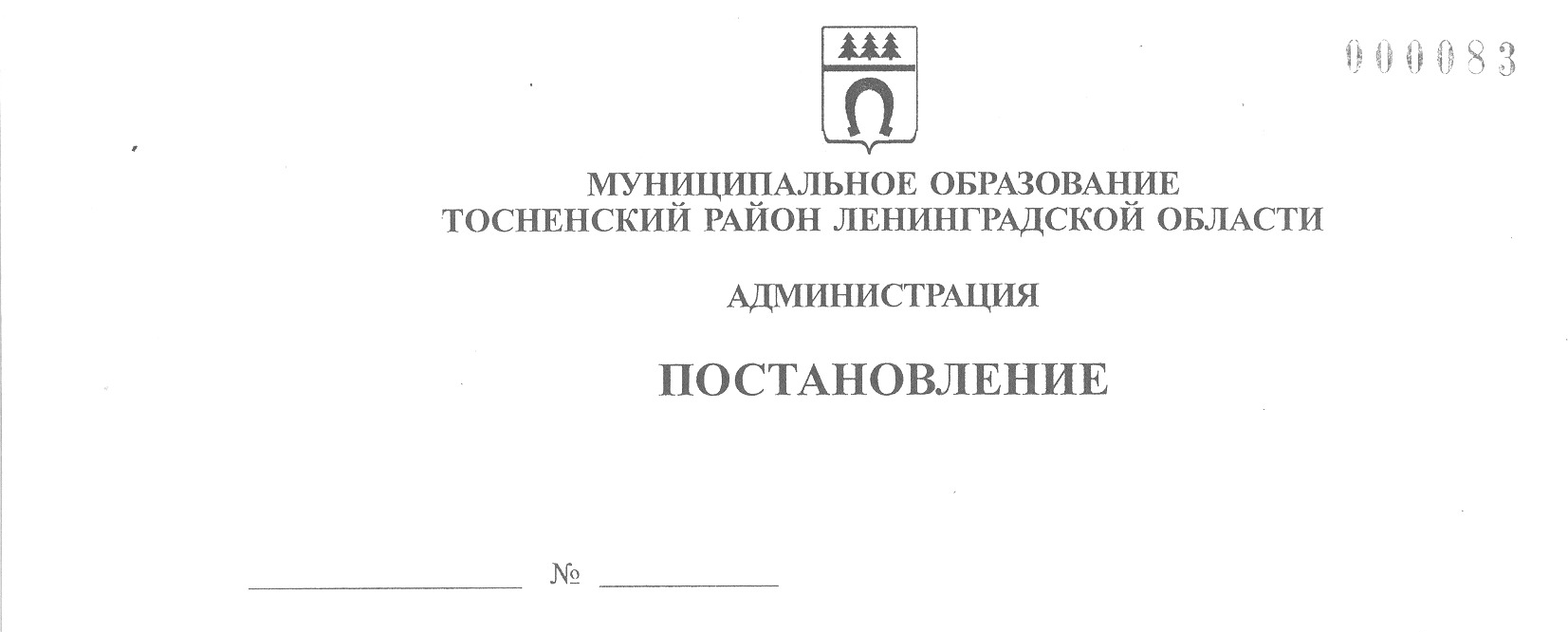 08.05.2020                                  820-паО внесении изменений в постановление администрации муниципального образования Тосненский район Ленинградской области от30.04.2020 № 782-паВ целях реализации постановления Правительства Ленинградской области от 7 мая 2020 года № 275 «О внесении изменений в постановление Правительства Ленинградской области от 29 апреля  2020 года № 257 «О реализации указов Президента Российской Федерации от 2 апреля 2020 года № 239 и от 28 апреля 2020 года № 294» администрация муниципального образования Тосненский район Ленинградской областиПОСТАНОВЛЯЕТ:1. Внести изменения в постановление администрации муниципального образования Тосненский район Ленинградской области от 30.04.2020 № 782-па:1.1. В абзаце 4 пункта 1.12 после слов: «принятыми в отдельных сферах обслуживания потребителей» дополнить словами «с обязательным указанием номера контактного телефона комитета по развитию малого, среднего бизнеса и потребительского рынка Ленинградской области (8(800)302-08-13).».1.2. Абзац 8 пункта 1.12 изложить в следующей редакции: «В период с 1 по 11 мая 2020 года включительно, обслуживание посетителей в торговых объектах, расположенных на территории Тосненского района Ленинградской области, осуществлять при использовании обслуживающим персоналом средств индивидуальной защиты (гигиеническая маска, повязка, респиратор)».1.3. Пункт 1.12 дополнить абзацем следующего содержания: «Предприятиям торговли обеспечить посетителям возможность приобретения гигиенических масок.»1.4. Пункт 3 дополнить абзацами следующего содержания: «На территории г. Тосно, г. Никольское и г.п. Ульяновка Тосненского района Ленинградской области, посещение рынков, ярмарок, магазинов, аптек, а также иных помещений, в которых осуществляют деятельность юридические лица и индивидуальные предприниматели, проезд во всех видах транспорта общего пользования, в том числе в такси, допускается, при обязательном использовании средств индивидуальной защиты органов дыхания (гигиеническая маска, повязка, респиратор).2На территории других населенных пунктов Тосненского района Ленинградской области, при посещении мест, указанных в абзаце 11 настоящего постановления, рекомендуется использовать средства индивидуальной защиты (гигиеническая маска, повязка, респиратор).При проезде во всех видах транспорта общего пользования на  межмуниципальных и муниципальных маршрутах Тосненского района Ленинградской области граждане обязаны носить средства индивидуальной защиты (гигиеническая маска, повязка, респиратор).Несоблюдение требований, предусмотренных абзацами 11 и 13 настоящего пункта, влечет привлечение к административной ответственности.».2. Сектору по безопасности, делам ГО и ЧС администрации муниципального образования Тосненский район Ленинградской области направить в пресс-службу комитета по организационной работе, местному самоуправлению, межнациональным и межконфессиональным отношениям администрации муниципального образования Тосненский район Ленинградской области настоящее постановление для обнародования в порядке, установленном Уставом муниципального образования Тосненский район Ленинградской области.3. Пресс-службе комитета по организационной работе, местному самоуправлению, межнациональным и межконфессиональным отношениям администрации муниципального образования Тосненский район Ленинградской области обнародовать настоящее постановление в порядке, установленном Уставом муниципального образования Тосненский район Ленинградской области.4. Контроль за исполнением постановления возложить на первого заместителя главы администрации муниципального образования Тосненский район Ленинградской области Тычинского И.Ф.5. Настоящее постановление вступает в силу с 10 мая 2020 года.Глава администрации                                                                                        А.Г. КлементьевСюткин Александр Васильевич, 8(81361)2160428 га